Du bist stark. Du hast Rechte.Du entscheidest mit.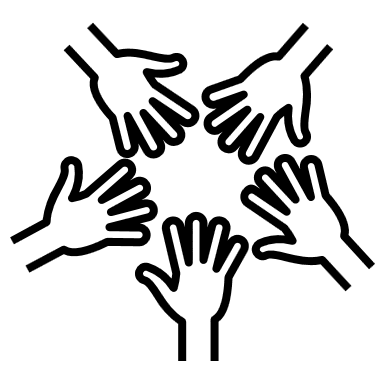 Du bestimmst selbst.